St Vincent’s Catholic Primary School 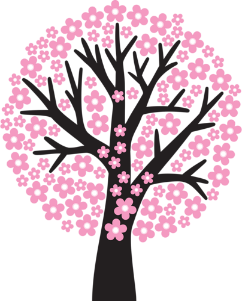 Year 4 Curriculum Overview- Spring Term 2023Welcome to the Spring term of Year 4. We hope you have all enjoyed some family time this Christmas and are ready for another busy term. Thank you for all your kind words and Christmas gifts – they were much appreciated.We will aim to keep you informed of any additional dates as the term progresses but please do not hesitate to contact us if you have any queries or concerns.Important dates this term:Swimming lessons on Wednesday afternoons, from 11th JanuaryLove Music Trust instrumental lessons every Monday afternoon 1-2pm.Petty Pool Parents’ Information Meeting, Thursday 30th March 9.00amYear 4 residential to Petty Pool, Wednesday 26th April – Friday 28th AprilParents’ Evening on Wednesday 29th March and Thursday 30th March               World Book Day – 2nd March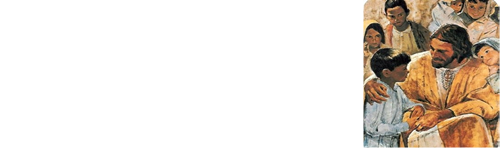 During the Spring term your child will study the following curriculum areas:Religious Education: Jesus the TeacherJesus the SaviourEnglish:Texts: The Butterfly Lion by Michael MorpurgoNarrative:Descriptive writing LetterDiaryNon–fiction:Newspaper Report/ArticleNon- chronological reportBiographyMaths:Multiplication and divisionFractions Decimals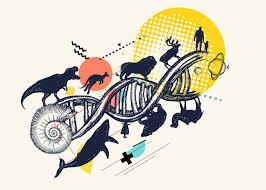 Measure – Length Measure - PerimeterScience:SoundAnimals including humansComputing: Creating media – audio editingProgramming – repetition in shapes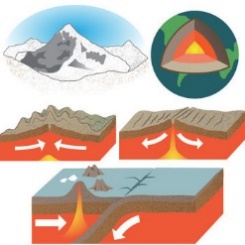 Geography & History: What do earthquakes and volcanoes have in common?  Art:Drawing – Power prints Craft and Design - Fabric of NatureD.T:Fastenings – Making a book sleeveMusic:Love Music Trust lessonsRSHE:We don’t have to be the sameRespecting our bodiesWhat am I feeling?What am I looking at?I am thankfulSafer Internet Day – 7th February around the theme ‘Want to talk about it? Making space for conversations about life online’.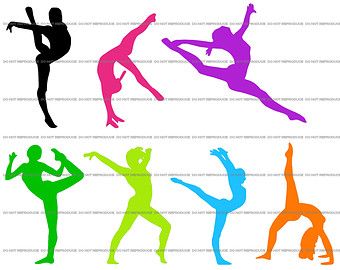 P.E.: Swimming Tag Rugby,Cricket (Spring 2 – Outside provider)Golf Children must have outdoor PE kits every Wednesday and ThursdaySwimming kits are needed every Wednesday (first half-term only).An indoor PE kit (pumps,t-shirt,shorts) should be kept in school at all times.Spring term homework timetable:Also, in order to help the children to become more organised and independent when they arrive at school, please could you check they have the following items every day:- Homework diary	
- Completed homework (if applicable)If you have anything that we could use for any of the topics mentioned, we would be very grateful if we could borrow them.Any parents/carers that are able to come in and help would be most welcome. Please send in a letter with the day(s) and time(s) you would be available.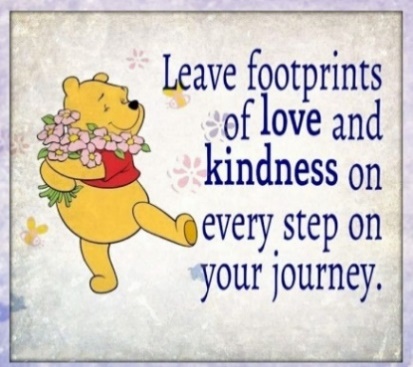 Thank you for all your support.Mrs Davies and Mrs Beavergdavies@stvincents.cheshire.sch.uksbeaver@stvincents.cheshire.sch.ukMondayTuesdayWednesdayThursdayFridayMusic PracticeReading (30 mins)Reading (30 mins)Times tables and/or KIRFsReading (30 mins)Book ReviewMaths (30 mins)Reading (30 mins)Reading (30 mins)
Spellings and Grammar/Comprehension homeworkDUETuesdayHanded in on MondayFriday for test